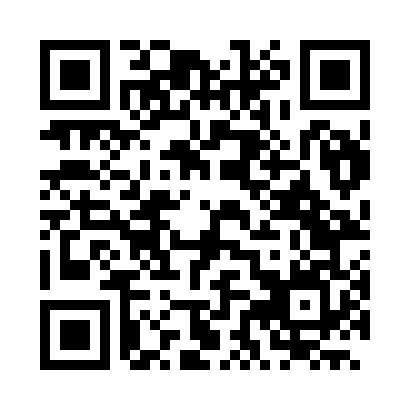 Prayer times for Santo Cristo, BrazilWed 1 May 2024 - Fri 31 May 2024High Latitude Method: NonePrayer Calculation Method: Muslim World LeagueAsar Calculation Method: ShafiPrayer times provided by https://www.salahtimes.comDateDayFajrSunriseDhuhrAsrMaghribIsha1Wed5:457:0512:363:436:067:212Thu5:467:0512:363:436:057:203Fri5:467:0612:353:426:057:204Sat5:477:0712:353:426:047:195Sun5:477:0712:353:416:037:196Mon5:487:0812:353:416:027:187Tue5:487:0812:353:406:027:178Wed5:487:0912:353:396:017:179Thu5:497:0912:353:396:007:1610Fri5:497:1012:353:386:007:1611Sat5:507:1112:353:385:597:1512Sun5:507:1112:353:385:587:1513Mon5:517:1212:353:375:587:1414Tue5:517:1212:353:375:577:1415Wed5:527:1312:353:365:577:1316Thu5:527:1312:353:365:567:1317Fri5:537:1412:353:355:567:1318Sat5:537:1512:353:355:557:1219Sun5:547:1512:353:355:557:1220Mon5:547:1612:353:345:547:1221Tue5:547:1612:353:345:547:1122Wed5:557:1712:353:345:547:1123Thu5:557:1712:353:335:537:1124Fri5:567:1812:363:335:537:1025Sat5:567:1812:363:335:537:1026Sun5:577:1912:363:335:527:1027Mon5:577:1912:363:325:527:1028Tue5:577:2012:363:325:527:1029Wed5:587:2012:363:325:527:1030Thu5:587:2112:363:325:517:0931Fri5:597:2112:363:325:517:09